СодержаниеПлан-схема  дошкольного учреждения (сокращение – ДОУ).Район расположения дошкольного учреждения, пути движения транспортных средств и детей (воспитанников).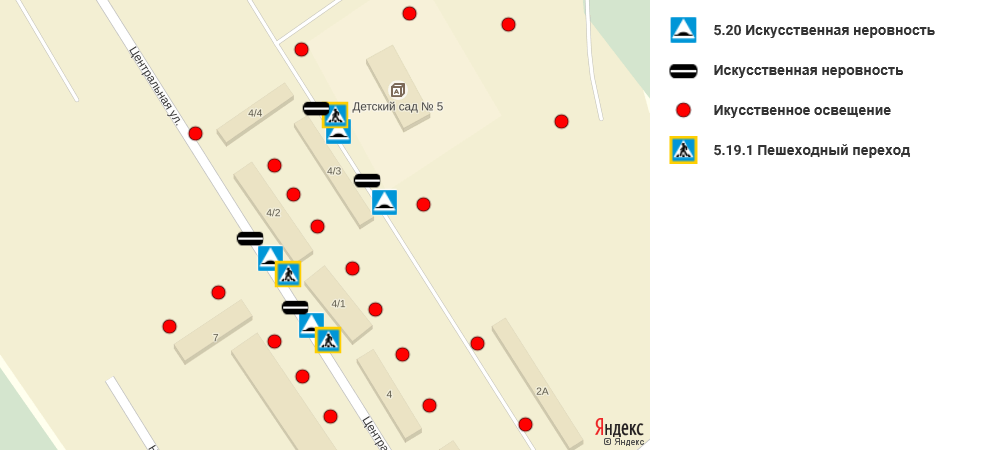 